Грамотность, компетентность, ответственность31 марта 2022 года на базе отдела загса Вороновского райисполкома прошел семинар-учеба с управляющими делами сельских исполнительных комитетов района. На них, помимо широкого спектра обязанностей, возложена и регистрация актов гражданского состояния. Осуществлять административные процедуры грамотно и в соответствии с законодательством – их задача. Семинар включил рассмотрение отдельных теоретических вопросов, проштудированы практические моменты, вызывающие затруднения при регистрации актов гражданского состояния на местах. В беседе со специалистами сделан акцент на роли органов загса в деле государственного строительства. Особую актуальность эта тема приобретает в юбилейный для структуры год – в 2022 году органы загса отметят 105-летие образования. На заседании также рассмотрено постановление коллегии главного управления юстиции Гродненского облисполкома, озвучены задачи на текущий год. 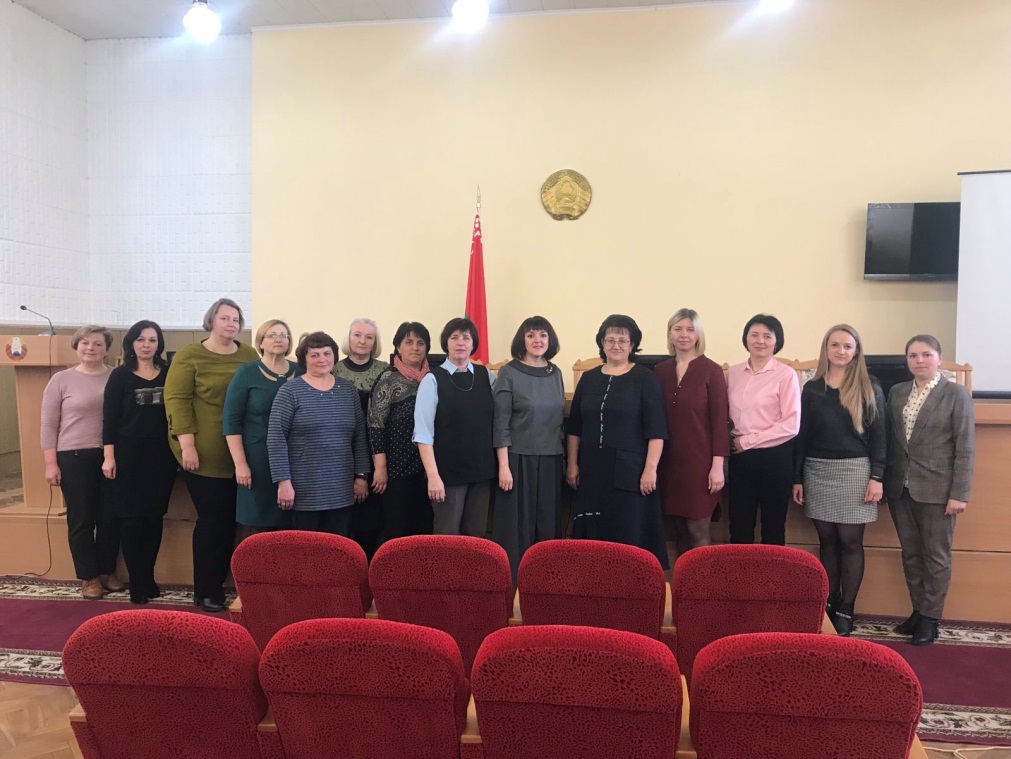 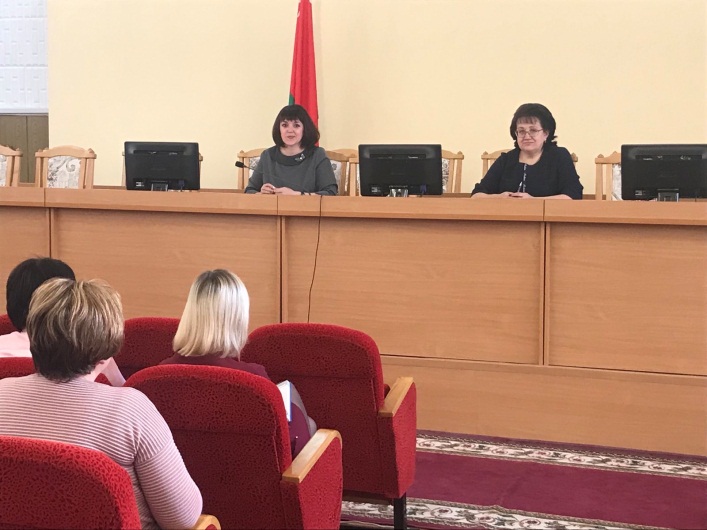 